16º PRÊMIO DE EXCELÊNCIA GRÁFICAFICHA DE INSCRIÇÃO DO PRODUTO / GRUPO A – ESPECIALSEGMENTO 1 – TRANVERSAL / CATEGORIA A.1.2: ESTUDANTILCÓDIGO DA INSCRIÇÃO (NÃO PREENCHER)ATENÇÃO:AS INFORMAÇÕES FORNECIDAS NOS CAMPOS DESSA FICHA DE INSCRIÇÃO SÃO IMPORTANTES E FUNDAMENTAIS PARA A SUA CONCORRÊNCIA AO PRÊMIO. PEDE-SE OBSERVAR CADA TIPO DE INFORMAÇÃO SOLICITADA, INFORMANDO TODOS OS DADOS REQUERIDOS, DE FORMA LEGÍVEL, COM CLAREZA E PRECISÃO, USANDO ‘LETRA DE FÔRMA’.OBSERVE QUE EM TODOS OS CAMPOS ESTÁ SINALIZADO-INDICADO ‘ENTRE-PARÊNTESES’ A NATUREZA DA EMPRESA QUE DEVE PREENCHÊ-LO (SE GRÁFICA E/OU EDITORA; SE AGÊNCIAS OU BIRÔS – OU - SE O CAMPO É COMUM PARA TODAS);NOME DO ESTUDANTENOME DO PRODUTONOME DO ESTUDANTE QUE CRIOU O PROJETO DO PRODUTODATA DE PRODUÇÃO E TIRAGEM DO PRODUTOTIPO DE IMPRESSÃO UTILIZADAOFFSET PLANA TIPOGRAFIATIPO DE ACABAMENTOOFFSET ROTATIVA ROTOGRAVURADIGITAL SERIGRAFIAFLEXOGRAFIA9 )	BENEFICIAMENTO E RECURSOS ESPECIAIS APLICADOS AO PRODUTO (QUAL? - QUAIS?)ASSINATURA DO RESPONSÁVEL	TELEFONES/CONTATOS: (21) 		CEL. (21)  	RIO DE JANEIRO,	/	/ 2019.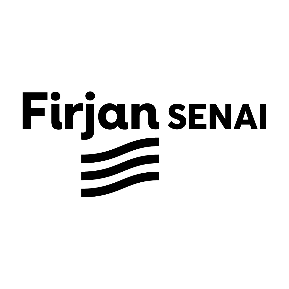 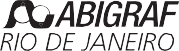 